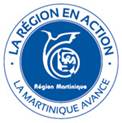 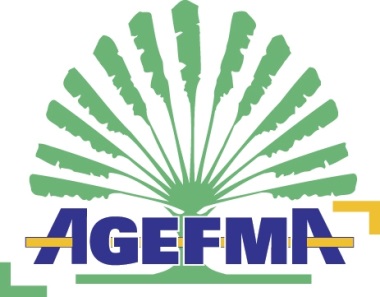 Proposition à remettre au plus tard le :Le   14 Octobre  2013, avant 12 H 30Association de Gestion de l’Environnement de  en MartiniqueImmeuble « Foyal 2000 »- 1er étageRue du Gouverneur PONTON97200 Fort-de-FranceTél. : 0596.71.11.02/ Fax : 0596.73.57.08Indications sur la consultationLa présente consultation a pour objet l’achat de prestations de positionnement à l’attention de personnes ayant effectué une demande d’aide individuelle à la formation auprès du Conseil régional de Martinique. Les prestations de positionnement ont pour objectif de conforter ou de définir un projet d’orientation et/ou de formation pertinent pour l’évolution professionnelle, en adéquation avec les besoins du territoireIndications sur le dossier de candidatureLe présent dossier doit être complété par les répondants sur traitement de textes. Il doit être communiqué sous format papier  à l’AGEFMA dans les délais indiqués dans le cahier des charges pour la réalisation des prestations de positionnement.1 - Présentation de l’offre Moyens matérielsDe quels outils  disposez-vous pour la mise en œuvre de cette action ?2– Proposition financière Cette partie est la proposition financière. Elle doit être remplie par le candidat titulaire ou mandataire.Elle sera dûment signée par la personne habilitée à engager le titulaire ou le mandataire.Nom complet de l’organisme :……………………………………………………………………………………………………………Fait la proposition financière suivante :Somme en chiffres : …………………………………………………………Somme en lettres :……………………………………………………………En conformité avec l’annexe financière présentée page suivante.Présentation globale de l’actionPrésentation globale de l’actionIntitulé de l’action Objectifs généraux (Résultat à atteindre en termes de solution au problème de départ) Durée totale de l’action en nombre de joursConditions d’accueil . Lieu de la formation (Précisez l’adresse) Restauration (Choisir parmi les trois propositions ci-jointes) Pas de possibilité sur place  Possibilité sur place à la charge des participants  Possibilité sur place à la charge du prestataire  Autres (à préciser) : ………………………………………………………Organisation pédagogique(Pour chaque module, rappelez le n° et l intitulé)Phase analyse du parcoursPhase analyse du parcoursObjectifs spécifiques (Définis en termes de « être capable de … » décrivant les nouvelles compétences que le stagiaire doit acquérir à la fin de la formation) Contenus Organisation pédagogique (Informations sur les méthodes pédagogiques envisagées, la possibilité de recours au e-learning, l’individualisation…) Durée du module . Nombre de jours . Nombre d’heures Intervenant(s) . NOM Prénom, Qualité . NOM Prénom, Qualité . NOM Prénom, Qualité . NOM Prénom, Qualité Explications complémentaires éventuellesPhase analyse du comportement et des motivationsPhase analyse du comportement et des motivationsObjectifs spécifiques (Définis en termes de « être capable de … » décrivant les nouvelles compétences que le stagiaire doit acquérir à la fin de la formation) Contenus Organisation pédagogique (Informations sur les méthodes pédagogiques envisagées, la possibilité de recours au e-learning, l’individualisation…) Durée du module . Nombre de jours . Nombre d’heures Intervenant(s) . NOM Prénom, Qualité . NOM Prénom, Qualité . NOM Prénom, Qualité . NOM Prénom, Qualité Explications complémentaires éventuellesPhase vérification du projet professionnelPhase vérification du projet professionnelObjectifs spécifiques (Définis en termes de « être capable de … » décrivant les nouvelles compétences que le stagiaire doit acquérir à la fin de la formation) Contenus Organisation pédagogique (Informations sur les méthodes pédagogiques envisagées, la possibilité de recours au e-learning, l’individualisation…) Durée du module . Nombre de jours . Nombre d’heures Intervenant(s) . NOM Prénom, Qualité . NOM Prénom, Qualité . NOM Prénom, Qualité . NOM Prénom, Qualité Explications complémentaires éventuellesPhase évaluation des compétences professionnellesPhase évaluation des compétences professionnellesObjectifs spécifiques (Définis en termes de « être capable de … » décrivant les nouvelles compétences que le stagiaire doit acquérir à la fin de la formation) Contenus Organisation pédagogique (Informations sur les méthodes pédagogiques envisagées, la possibilité de recours au e-learning, l’individualisation…) Durée du module . Nombre de jours . Nombre d’heures Intervenant(s) . NOM Prénom, Qualité . NOM Prénom, Qualité . NOM Prénom, Qualité . NOM Prénom, Qualité Explications complémentaires éventuellesOutils pédagogiquesOutils pédagogiquesOutils pédagogiquesOutils pédagogiquesType Référence Nombre Phase analyse du parcoursPhase analyse du comportement et des motivationsPhase vérification du projet professionnelEvaluation des compétences ANNEXE FINANCIERE : BUDGET PREVISONNEL DE L’ACTIONANNEXE FINANCIERE : BUDGET PREVISONNEL DE L’ACTIONTitre de l’actionI. CHARGES DIRECTES AFFECTEES A L’ACTION - TOTAL->60 - Achat Prestations de services (A préciser)Achat matières et fournituresAutres fournitures61 – Services extérieursLocationsEntretiens et réparationsAssuranceDocumentation62 – Autres services extérieursRémunérations intermédiaires et honorairesPublicité, publicationDéplacements, missions (Précisez : déplacements, hébergement, missions)Services bancaires, autres63 - Impôts et taxesImpôts et taxes sur rémunérationsAutres impôts et taxes64 - Charges de personnelRémunération du personnel enseignant (coût journée formation x Nombre journée formation) Charges sociales et taxes sur salaires Autres charges socialesRémunération du personnel non enseignant (coût journée formation x Nombre journée formation)Charges sociales et taxes sur salaires 65 - Autres charges de gestion courante66 - Charges financières67 - Charges exceptionnelles68 - Dotations aux amortissementsTOTAL DES CHARGES DIRECTES AFFECTEES A L’ACTIONII. CHARGES INDIRECTES AFFECTEES A L’ACTION – TOTAL  ->Charges fixes de fonctionnementFrais financiersAutresTOTAL GLOBAL DES CHARGES - >Nombre d’heuresCoût heure par stagiaireCoût par prestation complète de 8 stagiaires 